朝天区汪家乡污水处理站建设项目竣工环境保护验收意见2018年10月24日，广元市朝天区汪家乡人民政府在朝天区汪家乡污水处理站主持召开了朝天区汪家乡污水处理站建设项目竣工环境保护验收会。参加会议的有建设单位广元市朝天区汪家乡人民政府、验收检测报告编制单位四川恒宇环境节能检测有限公司等单位的代表和特邀环保专家，会议成立了验收组（名单附后）。验收组会前进行了现场检查，在会上听取了建设单位对该项目在建设中执行环境影响评价和环保“三同时”制度情况的汇报，验收检测报告编制单位关于该项目竣工环境保护验收监测的汇报，认真核实了有关资料，详细询问了项目建设过程中环境保护措施落实情况。经认真讨论，形成如下验收意见：一、工程建设基本情况项目位于广元市朝天区汪家乡场镇，项目总投资561万元（环保投资5.8万元，占总投资1.03%），总占地面积为366m2。本项目新建污水处理站一座及配套污水管网7000米污水管线，新建污水站内容包括：新建格栅池、沉砂池、调节池、污水提升泵、一体化设备、变配电室、污泥池等设备设施。项目主要污染因子是噪声、废气、废水、固废。目前该项目主体设施和与之配套的环境保护设施运行正常。项目于2016年10月编制完成了《朝天区汪家乡污水处理站建设项目》建设项目环境影响报告书，2016年11月由广元市环境保护局以（广环审[2016]77号）《关于朝天区汪家乡污水处理站建设项目环境影响报告表的批复》对该环评报告书进行了审查批复。工程变动情况    项目工程情况基本未改变。三、项目环保设施及措施落实情况项目配套的环保设施及措施已基本按环评要求建成和落实。建成的环保设施及采取的环保措施主要有：1、废气恶臭主要由格栅-沉淀池、调节池、A3/0(改良A2/0）反应器和污泥池等处产生的恶臭，主要成分为硫化氢和氨。采取的环保措施主要有：合理布局。将恶臭主要产生源构筑物（格栅-沉砂池、调节池、污泥池）布置在厂区中间位置，以保证周边环境敏感点受到的影响降到最低；控制恶臭散发。污水站基本构筑物“格栅-沉砂池、调节池、A3/0反应器和污泥池”均为地下式布置，格栅-沉砂池、调节池、污泥池均加盖封闭，并其上面绿化；采用一体化机械式浓缩脱水机对污泥进行浓缩、脱水，可减轻臭气散发；及时清运污泥，做到日产日清，减少恶臭的产生。运送污泥的车辆采用密闭式运输车，在驶离厂区前做消毒处理。加强厂区绿化。在厂区的臭气产生部位周围及污水处理站的周围设置绿化隔离带，选择种植不同树种，组成防止恶臭散发的多层防护林带，尽量降低恶臭污染的影响。加强厂区环境管理。污泥浓缩控制发酵，污泥脱水后要及时清运减少污泥堆存时间；在各种池体停产检修时，应及时清除积泥防止臭气散发。经核查，在厂界四周50m范围内无敏感建筑物。2、废水本项目不设食宿及厕所，员工如厕就近使用农户已有旱厕，可直接进入污水处理站进行处理；污水处理站主要处理来自污水管网中城镇居民生活废水，无工业废水，采用“A3/0+MBBR贝斯一体化”污水处理工艺，对污水进行处理达《城镇污水处理厂污染物排放标准》(GB18918-2002)一类A标准后排入后河。  3、噪声  本项目噪声主要为潜污泵、污水提升泵、风机和污泥泵等，声源强度75-90dB（A）。设备选用先进的噪音低、震动小的生产设备，安装时采取台基减震、橡胶减震接头以及减震垫等措施；潜污泵布置于水下，污水提升泵噪、污泥泵完全地埋，风机设备放置于设备房中，经隔声治理措施及基础减震、距离衰减之后，其源强可有效消减25-30dB（A）。设备定期维护，以防设备故障形成的非正常生产噪声。4、固废本项目固体废弃物主要为污水站产生的栅渣、污泥和生活垃圾，均为一般固废。栅渣主要包括塑料类、废纸团块、布料、砂粒及其他杂质。栅渣采用人工定期清掏收集，由汪家乡环卫部门清运处置；A3/0工艺本身是以厌氧为主的新型工艺，产生的污泥量极少，且工艺自带污泥回流削减措施，因此剩余污泥量较低，1年清掏一次剩余污泥暂存放于污泥暂存设施，清掏污泥含水率经处理低于60%后外运汪家乡垃圾填埋场填埋处理；管理人员1人，生活垃圾量小，由汪家乡环卫部门处理；验收监测结果根据四川恒宇环境节能检测有限公司《朝天区汪家乡污水处理站建设项目竣工环境保护验收监测报告》川恒验检字（2018）第165WT02号监测结果如下：1、废水监测结果项目监测期间，废水监测结果均满足《城镇污水处理厂污染物排放标准》GB18918-2002 表1，一级A标准及表2排放标准。2、废气监测结果项目监测期间，废气监测结果均满足《城镇污水处理厂污染物排放标准》GB18918-2002 表4中二级排放标准。3、噪声监测结果项目监测期间，噪声监测结果均满足《工业企业厂界环境噪声排放标准》（GB12348-2008）表1中2类及《声环境质量标准》GB3096-2008表1中2类标准。五、环境保护管理检查结果朝天汪家乡污水处理站环境保护管理制度不齐全，需由安全环保部专人负责管理，建立有环保设施运行值班记录。六、环境风险防范措施项目营运期环境风险为截污管网污水泄漏污染地下水和污水处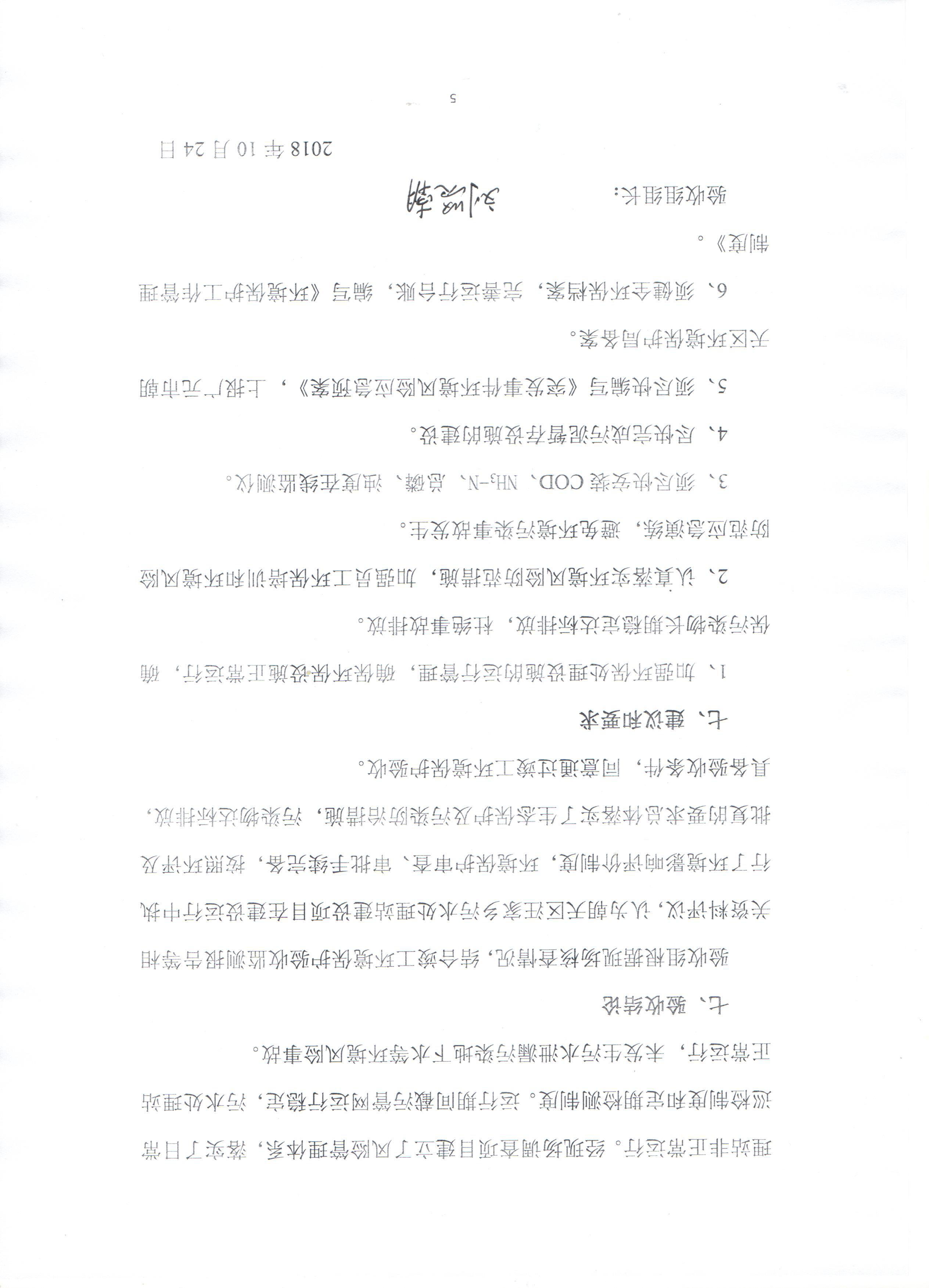 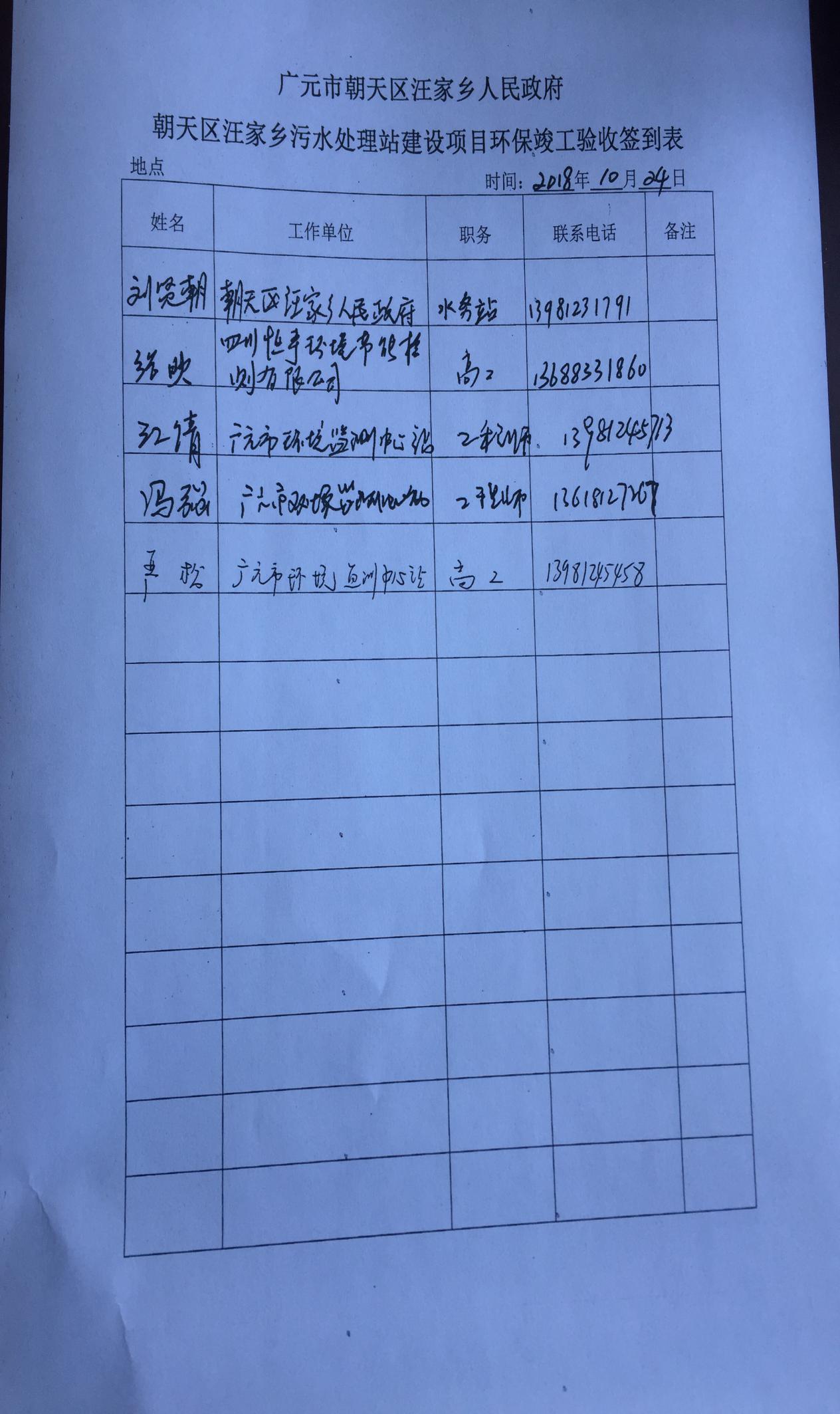 